ΕΛΛΗΝΙΚΗ ΔΗΜΟΚΡΑΤΙΑ                                             Ψαχνά  16/7/2018                    ΝΟΜΟΣ ΕΥΒΟΙΑΣ                                                        ΔΗΜΟΣ ΔΙΡΦΥΩΝ – ΜΕΣΣΑΠΙΩΝ                                   ΝΠΔΔ	ΔΗΜΟΤΙΚΗ ΚΟΙΝΩΝΙΚΗ ΑΛΛΗΛΕΓΓΥΗ                            ΔΙΡΦΥΩΝ – ΜΕΣΣΑΠΙΩΝ ( ΔΗ.Κ.Α.ΔΙ.ΜΕ)                    Ταχ.  Δ/νση   : Αβάντων 18                                   Ταχ.κώδικας  : 344 00  ΨΑΧΝΑ                   Τηλέφωνα     : 22283- 50233	 	      ΠΛΗΡΟΦΟΡ: Μϋταλα Ευαγγελία                                                                                                              F  A  X          : 22280- 23844                                                  ΔΕΛΤΙΟ ΤΥΠΟΥΗ ΔΗΜΟΤΙΚΗ ΚΟΙΝΩΝΙΚΗ ΑΛΛΗΛΕΓΓΥΗ ( ΔΗΚΑΔΙΜΕ) Δήμου Διρφύων- Μεσσαπίων συνεχίζοντας τις πολιτιστικές εκδηλώσεις του καλοκαιριού και την ανάδειξη κάθε είδους τέχνης, ενημερώνει ότι θα πραγματοποιήσει Εκθεση Φωτογραφίας για δύο ημέρες στον αύλιο χώρο του  ιστορικού  Πύργου της Τ.Κ Πολιτικών, κατά τις 28 και 29/7/2018 οι ενδιαφερόμενοι μπορούν να δηλώσουν συμμετοχή στα τηλέφωνα 222835233- 23914 και 6909944809                     Με εκτίμησηΗ ΠΡΟΕΔΡΟΣ και το Δ.Σ                          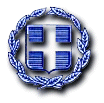 